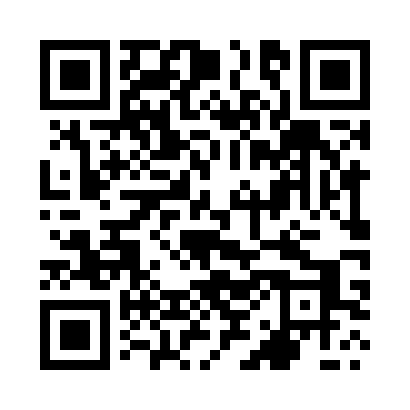 Prayer times for Lubow, PolandWed 1 May 2024 - Fri 31 May 2024High Latitude Method: Angle Based RulePrayer Calculation Method: Muslim World LeagueAsar Calculation Method: HanafiPrayer times provided by https://www.salahtimes.comDateDayFajrSunriseDhuhrAsrMaghribIsha1Wed2:525:2812:576:058:2710:522Thu2:485:2712:576:068:2910:553Fri2:445:2512:576:088:3010:594Sat2:445:2312:576:098:3211:025Sun2:435:2112:576:108:3411:036Mon2:425:1912:576:118:3511:047Tue2:415:1712:576:128:3711:048Wed2:405:1612:576:138:3911:059Thu2:405:1412:576:148:4011:0610Fri2:395:1212:576:158:4211:0611Sat2:385:1012:576:158:4411:0712Sun2:385:0912:576:168:4511:0813Mon2:375:0712:576:178:4711:0914Tue2:365:0612:576:188:4811:0915Wed2:365:0412:576:198:5011:1016Thu2:355:0212:576:208:5111:1117Fri2:355:0112:576:218:5311:1118Sat2:345:0012:576:228:5411:1219Sun2:344:5812:576:238:5611:1320Mon2:334:5712:576:248:5711:1321Tue2:324:5512:576:248:5911:1422Wed2:324:5412:576:259:0011:1523Thu2:324:5312:576:269:0211:1524Fri2:314:5212:576:279:0311:1625Sat2:314:5112:576:289:0411:1726Sun2:304:4912:576:299:0611:1727Mon2:304:4812:576:299:0711:1828Tue2:304:4712:586:309:0811:1829Wed2:294:4612:586:319:1011:1930Thu2:294:4512:586:319:1111:2031Fri2:294:4512:586:329:1211:20